Меры из-за коронавируса и бизнес: вопросы и ответы от ЛексфортаLEGALHELPERАктуальность - 10 апреля 2020 года1. Форс-мажор – стр. 2.2. Как выйти из обязательства или изменить его (кроме аренды) – стр. 4.3. Аренда – стр. 6.4. Нарушения режима изоляции – стр. 9.5. С какими компаниями опасно вступать в сделки (мораторий на банкротство) – стр. 12.6. Влияние мер на корпоративные отношения – стр. 14.7. Отсрочки, рассрочки, каникулы. – Приложение № 1 к LEGALHELPER.8. Трудовые отношения: нагрузка на работодателя и прочее – Приложение№ 2кLEGALHELPER.Предприниматели и компании, бизнес во всех его проявлениях принял на себя удары из-за мер против коронавируса и иных кризисных явлений в экономике. Выполнять обязательства перед контрагентами и сотрудниками многим стало сложно или невозможно. Спрос на товары и услуги драматически изменился. Во многих видах бизнеса перспективы, мягко говоря, туманны.В чатах бизнес-сообществ, в прессе, в других интернет-источниках много обсуждений по главному вопросу: что делать? Объективная причина любого решения - это экономика. А субъективная – психология предпринимателя, его энергия, страхи, креатив, представления о том, что можно и нельзя (понятия, если хотите). Также на решения влияют традиции, общество, маркетинг и много чего еще.Здесь вы найдете юридические ограничения и возможности. Указанные интернет-источники демонстрируют, что в бизнес-сообществе немало заблуждений и дефицит корректной информации в этой сфере.Сейчас уникальная ситуация – таких мер при эпидемии припомнить невозможно. Но что-то подобное в меньших масштабах уже бывало (птичий грипп, атипичная пневмония и проч.). Мы постарались учесть судебную практику (где это возможно), связанную с такими событиями.Мы вряд ли собрали все вопросы и дали на них все ответы. Поэтому вы можете спросить нас еще через Омский областной Союз предпринимателей или напрямую по электронной почте.E-mail: n.rudenko@lexfort.ru1. Форс-мажор1.1. Что такое форс-мажор?П. 3 ст. 401 ГК: нет ответственности за нарушение обязательства из-за непреодолимой силы, т.е. чрезвычайного и непредотвратимого обстоятельства.Не форс-мажор:- отсутствие денег из-за отсутствия продаж или нерасчетов;- отсутствие на рынке каких-то товаров;- иные подобные, в том числе сама эпидемия или пандемия напрямую.Форс-мажор – чрезвычайные ограничительные гос- и муниципальные меры:- запрет проведения мероприятий; - запрет осуществления деятельности (ресторанной, например);- запрет авиасообщения или иного транспортного сообщения;- прочее подобное.!!! Запрета на проведение денежных расчетов не введено, поэтому «не мог заплатить из-за форс-мажора» - это не аргумент.Для каких обязательств форс-мажор (примеры):- турагент не исполнил обязательство отправить туриста в Италию, п.ч. Италия закрыла границу и Россия прекратила авиасообщение;- организатор концерта не выполнил обязательство провести концерт, п.ч. концерты запретили;- прочее подобное.Опыт по судебной практике: суды очень строго относятся к заявлениям о форс-мажоре, и очень критично проверяют его реальное наличие.Скорее всего, по ситуации с коронавирусом будут выработаны единые подходы, чтобы вся страна судила одинаково – в какой сфере его признавать, в какой - нет. Но может произойти это не быстро.1.2. Что можно из-за форс-мажора?Из-за форс-мажора вы:- можете перенести дату исполнения обязательств (поставки, выполнения работ или оказания услуг и т.д.);-можете избежать начисления неустоек, штрафов и иных мер ответственности за период форс-мажора;- можете бороться против одностороннего отказа от договора контрагента, если такое право предусмотрено законом или договором; - можете снизить вероятность злоупотребления контрагентом своими правами (досрочное выселение из офиса, необоснованные требования и т.д.);- снизить риски судебных споров (но не исключить их полностью); - согласовать отсрочку/рассрочку исполнения договора.Последствия форс-мажора здесь отражены обобщенно, в каждой конкретной ситуации требуется анализ.1.3. От чего форс-мажор не освобождает?Форс-мажор не освобождает от исполнения обязательств по договору. Повторимся - наличие форс-мажора освобождает вашу сторону только от ответственности за неисполнение договора.Например, за непроведение какого-то мероприятия вам не нужно будет платить неустойки (штрафы). Но если его проведение не зависит от конкретной привязки по времени – нужно будет его провести в другое время.Вопрос возврата предоплаты, если невозможно его провести (выполнить другое, привязанное к конкретному времени обязательство) – это отдельный сложный правовой вопрос и всегда очень индивидуальный, зависящий от конкретной ситуации. Но по общему правилу если предоплата не отработана и не может быть отработана – в неотработанной части предоплату придется вернуть.Обязательства по поставке товаров, проведению ремонтных работ, выполнению других действий сохраняются и должны быть исполнены после исчезновения препятствия в виде форс-мажора. А обязательства по оплате, которые уже наступили, вообще вряд ли подвержены влиянию форс-мажора.1.4. Как подтвердить наличие форс-мажора?Доказать, опираясь на акты государственных и муниципальных органов, на иные объективные обстоятельства (закрытие транспортного сообщения, границ). Собрать доказательства, безусловно указывающие на внезапность, непредсказуемость, на объективную невозможность выполнить обязательство.Как вариант - обратиться с заявлением в Торгово-промышленную палату России (если международный договор) её территориальные подразделения (если внутрироссийский договор), например в Омскую ТПП.После рассмотрения заявления ТПП будет выдан сертификат (если международный договор) или заключение (если внутрироссийский договор). Срок рассмотрения 10 рабочих дней.Уведомить своего контрагента о невозможности исполнить принятые обязательства по договору. В уведомлении максимально широко раскрыть причины неисполнения договора. Направить уведомление способом позволяющим в последующем подтвердить факт направления. Уведомление будет являться одним из доказательств по делу.1.5. Что дает и чего не дает справка ТПП?На сайте Московской ТПП (https://mostpp.ru) в разделе «Новости» мы обнаружили очень полезный материал по форс-мажору. Он может снять многие вопросы по этой теме и реально помочь разобраться.Справка ТПП о форс-мажоре – это письменное доказательство и очень существенное доказательство. Оно будет рассматриваться, очевидно, наравне с заключением специалиста. НО.Суд будет его оценивать наряду с другими доказательствами, аргументами сторон спора, их пояснениями. Ни одно доказательство не имеет для суда заранее установленной силы.По опыту мы считаем, что довольно быстро сформируется судебная практика по каким-то стандартным категориям дел. И, возможно, в таких делах справки ТПП будет достаточно для доказывания форс-мажора.В любом случае, окончательно устанавливать - был форс-мажор или нет, будет только суд. И суд может не согласиться со справкой ТПП. Суд будет проверять – могло ли исполняться в принципе обязательство при наличии мер по коронавирусу, или нет.2. Как выйти из обязательства или изменить его (кроме аренды)Основная рекомендация - старайтесь урегулировать вопросы изменения или прекращения обязательств путем переговоров. Каждый может занять жесткую позицию «по праву», но должен быть готов и получать такую же позицию в отношении себя. Драка редко бывает без ущерба для всех участвующих.Все понимают, что найти новых контрагентов в этих условиях непросто. Большинство предпринимателей испытывают финансовые и организационные трудности, поэтому давайте поможем друг другу сохранить бизнес. 2.1. Как отказаться от исполнения обязательства законно?Отказ от исполнения обязательств возможен только в самых исключительных случаях. Для предпринимателей таких случаев два:- фактическая невозможность исполнения обязательства;- издание акта органа государственной власти или органа местного самоуправления. В случае отказа от исполнения прекращаются любые взаимные обязательства сторон. Это значит, что и контрагент сможет что-то потребовать с вас, например, вернуть предоплату.2.1.1. Невозможность исполнения обязательств.Статья 416 ГК РФ - фактическая невозможность исполнения. Для отказа от обязательства необходимо два условия:- существует фактическая невозможность исполнения обязательства;- эта невозможность исполнения навсегда, т.е. препятствия для исполнения не будут устранены в будущем.Например: у вас была обязанность поставить конкретный товар, но его больше не производят и никогда не будут производить. Думаем, обстоятельства пандемии коронавируса в большинстве случаев не вызовут в этом смысле невозможность исполнения.Скорее уж вашему контрагенту может стать ненужным ваше исполнение после устранения препятствий, но это уже другая история. 2.1.2. Издание акта органа государственной власти или местного самоуправления. Статья 417 ГК РФ говорит о возможности прекращении обязательства в этом случае.Приостановление деятельностивсех торговых, развлекательных заведений, кроме торговли продовольствием, товарами первой необходимости, лекарствами – классический пример. То же и с закрытием границ, прекращением международного транспортного сообщения.Другой вопрос в том, что это временные меры. Когда акты госорганов будут отменены или изменены и объективные препятствия отпадут – тогда обязательство может исполняться.Поэтому такие акты госорганов – это, скорее, только форс-мажор (можно не платить штрафы-неустойки и проч. – см. п. 1), но не полное прекращение обязательства, за редким исключением. Если, условно, какому-то организатору мероприятий поручили провести празднование православной Пасхи 2019 года в день Пасхи в увеселительном заведении, то это обязательство прекратится, п.ч. в этот день всем заведениям запрещено работать. Но это редкая ситуация.2.2. Как отложить исполнение обязательства законно?Отсрочка исполнения обязательства может быть использована при квалификации сложившейся ситуации в качестве форс-мажора (см. раздел 1 настоящей памятки).Признание обстоятельств форс-мажором представляет возможность переноса сроков исполнения обязательств на период действия обстоятельств непреодолимой силы.Также можно стараться изменить договор на основании ст. 451 ГК РФ – об этом ниже.Для предоставления отсрочки необходимо обратиться к контрагенту с письменным уведомлением о наступлении обстоятельств непреодолимой силы с приложением подтверждающего документа. 2.3. Работают ли эти инструменты с банками (кредиты)?Не стоит полагать, что в ситуации распространения коронавируса (COVID-19) можно не платить по кредитам, рассчитывать на автоматическое прощение долга на основании ст. 416 и 417 ГК РФ. Банк, скорее всего, начислит штраф, неустойку, обратится в суд за взысканием задолженности. Возможно, как-то получится снизить или убрать меры ответственности, если докажете форс-мажор. Но отсутствие денег из-за любых ваших проблем по общему правилу форс-мажором тоже не является.Мы допускаем, что какие-то редкие виды обязательств перед банком могут прекратиться в силу ст. 416 или ст. 417 ГК РФ. Допустим, вы торгуете мясом летучих мышей из Китая, и именно они являются залогом товаров в обороте. И тут Китай и Россия официально запрещают продажи такого продукта навсегда из-за коронавируса. Залог товаров в обороте, очевидно, прекратится законным образом. Но на практике подобные ситуации встретить, видимо, сложно.В некоторых случаях возможно использование кредитных каникул, подробнее  - раздел 7 настоящей памятки.2.4. Как расторгнуть договор из-за антивирусных мер и кризиса?Ст. 451 Гражданского кодекса РФ: договор может быть расторгнут в случае существенного изменения обстоятельств, из которых стороны исходили при заключении договора.Судебная практика по ст. 451 ГК РФ почти отсутствует: тяжело доказать существенность изменений. И то, что при заключении договора такие изменения невозможно было предвидеть.Но и меры из-за пандемии коронавируса в мире и в России беспрецедентны. Например, драматическое падение потребительского спроса на несколько месяцев в ресторанной деятельности из-за того, что рестораны сначала ограничены в деятельности, а потом закрыты по распоряжению властей. И из-за того, что даже без этого закрытия люди опасаются и будут какое-то время опасаться ходить в рестораны.Весьма вероятно, что такие обстоятельства будут признаваться внезапным и существенным изменением обстановки.Действия по расторжению договора:1) Направить в адрес контрагента уведомление о расторжении договора со ссылкой на ст. 451 ГК РФ. Указать, что обстоятельства, на которые вы рассчитывали, существенно изменились. При заключении договора вы не могли предполагать о пандемии COVID-2019, принятых властями мерах (иное).2) Направить заявление в суд с требованием о расторжении договора. Расторжение договора со ссылкой на ст. 451 ГК РФ в суде– сложный и, возможно, длительный процесс. Лучше на том же основании договориться, не доводя до суда.2.5. Как изменить договор из-за антивирусных мер и кризиса?Изменение договора возможно также, как и в п. 2.4. настоящей памятки со ссылкой на существенное изменение обстоятельств (ст. 451 ГК РФ).Алгоритм расторжения договора сохраняется: необходимо письменно уведомить контрагента о желании изменить договор в условиях существенного изменения обстоятельств. При отсутствии согласия второй стороны – обратиться в суд.Именно существенное изменение обстоятельств, по нашему мнению, может служить основным рабочим инструментом, главным аргументом для всех переговорных процессов по изменению условий сделок (пролонгации, дисконты и проч.). Конечно, нужно качественно обосновать свои доводы, продемонстрировать реальное изменение обстоятельств для вас.3. Аренда3.1. Кто гарантировано может получить отсрочку по уплате арендных платежей?Отсрочку по уплате арендных платежей гарантировано получают:1) Арендаторы государственного и муниципального любого имущества (субъекты малого и среднего предпринимательства)- Распоряжение Правительства Российской Федерации от 19.03.2020 года № 670-р.Арендатор обращается к арендодателю с письменным требованием. Арендодатель обязан заключить с арендатором соглашение об отсрочке к договору в течение 3 рабочих дней.Отсрочка предусматривает уплату арендных платежей равными частями в сроки, предусмотренные договором аренды, в 2021 году или на иных условиях, предложенных арендатором, по согласованию сторон (пп. а п. 1 Распоряжения от 19.03.2020 года № 670-р).2) Арендаторы любого недвижимого имущества, т.е. и частного тоже  (исключение – жилые помещения), осуществляющие деятельность в отраслях в наибольшей степени пострадавших от коронавируса- п. 1 ст. 19 ФЗ от 01.04.2020 № 98-ФЗ, Постановление правительства РФ от 03.04.2020 № 439 (утвердило «Требования к условиям и срокам отсрочки уплаты арендной платы по договорам недвижимого имущества»).Проверить, относится ли ваша организация (ИП) к наиболее пострадавшим отраслям по коду ОКВЭД, можно на сайте ФНС https://service.nalog.ru/covid/.Арендатор должен обратиться к арендодателю с письменным предложением заключить дополнительное соглашение о предоставлении отсрочки. Арендодатель обязан заключить такое соглашение в течение 30 дней со дня обращения арендатора. Условия предоставления отсрочки согласуются сторонами (п. 1 ст. 19 ФЗ от 01.04.2020 № 98-ФЗ).Штрафы и иные меры ответственности за неоплату арендных платежей в период действия отсрочки к арендатору не применяются (пп. в п. 3 Требований к Постановлению правительства РФ от 03.04.2020). На коммунальные платежи, расходы на содержание имущества отсрочка не распространяется. Исключение: если арендатор в период действия режима повышенной готовности\чрезвычайной ситуации прямо не будет освобожден от этих платежей (пп. «е» п. 3 Требований от 03.04.2020).Отсрочка в размере 100 % от ежемесячной арендной платы по договору действует с даты введения режима повышенной готовности до 01.10.20г. (п. 3 Требований к Постановлению правительства РФ от 03.04.2020).При прекращении режима повышенной готовности ранее 01.10.20г., на период с момента прекращения режима до 01.10.20г. арендатор будет обязан платить лишь 50 % от арендного платежа. Оставшиеся 50 % будут платиться арендатором в предоставленный период отсрочки (пп. б п. 3 Требований к Постановлению правительства РФ от 03.04.2020).Период, когда арендатор будет обязан погасить задолженность по аренде за время режима повышенной готовности - с 01.01.21г. по 01.01.23г. Арендатор и арендодатель обязаны уместить в период с 01.01.21г. по 01.01.23г. задолженность по арендным платежам таким образом:- чтобы выплаты производились не чаще одного раза в месяц;- равными платежами;- размер платежа – не более половины ежемесячной арендной платы по договору аренды (пп. а п. 3 Требований к Постановлению правительства РФ от 03.04.2020).3.2. Возможно ли получить отсрочку иным организациям и ИП?Как уже говорилось, получить отсрочку платежей из-за форс-мажора вряд ли реально. Отсутствие денег – не форс-мажор. Фактическое прекращение деятельности из-за карантинных мер – для платежа не форс-мажор. Но тогда, скорее всего, вы находитесь под действием Постановления Правительства РФ от 03.04.2020 (см. п. 3.1.)Думаем, что на основании ст. 451 ГК РФ (существенное изменение обстановки – см. п. 2.4., 2.5.) можно добиваться изменения условий договора аренды. В том числе - в части сроков платежей. Но это в судебном порядке, что не работает быстро, поэтому практически неприменимо.Однако, это серьезное объективное моральное основание для разумных переговоров с арендодателем. Предлагаем просто очень качественно подготовить обоснование своей позиции – что именно для вас изменилось и почему.3.3. Можно ли не платить арендные платежи?Не видим правовых оснований для освобождения от уплаты арендных платежей. Можно только их снизить при определенных условиях.В случае судебного разбирательства суд в любом случае обяжет вас оплатить задолженность. Единственная возможность не платить – опять же договориться с арендодателем об этом.3.4. Можно ли снизить размер платежей?Арендатор может снизить арендные платежи за период, когда он не мог пользоваться арендуемым помещением. При этом размер такого уменьшения должен быть разумным, с учетом интересов и финансовых потерь как арендодателя, так и арендатора. Статья 614 ГК РФ предусматривает: арендатор вправе потребовать уменьшения арендной̆ платы, если в силу обстоятельств, за которые он не отвечает, условия пользования, предусмотренные договором аренды, ухудшились.П. 3 ст. 19 Федерального Закона от 01.03.2020 № 98-ФЗ подтверждает это. Если субъект РФ ввел режим повышенной готовности или чрезвычайной ситуации в регионе, и это делало невозможным использование арендованного имущества, то это – основание требовать уменьшения арендной платы.Думаем, что такой судебный спор может состояться и по прошедшему периоды (например, период был апрель 2020, а судитесь вы об этом позднее).Мы полагаем, что очень многие арендаторы сейчас имеют основание требовать/просить/предлагать разумное снижение арендной платы на какой-то период. Вопрос опять-таки – в нормальном объективном обосновании этого. И лучший путь – конструктивные переговоры и заключение дополнительного соглашения к договору. Суд – это поражение в переговорах как арендатора, так и арендодателя. Стоит отдельно посчитать свое время, деньги и нервы на эту процедуру. Но суд возможен.3.5. Может ли арендатор в одностороннем порядке отказаться от договора аренды?Оснований для расторжения немного.В первую очередь – смотрите внимательно условия договора о расторжении в одностороннем порядке.Есть п. 4 ст. 620 – арендованное имущество оказалось внезапно в состоянии, не пригодном для использования. Но этот пункт не будет работать в большинстве ситуаций, п.ч. тут речь именно о состоянии самого имущества. Сорвало ураганом крышу, пробил стену пьяный камазист… Может быть, из остановки деятельности различных организаций что-то такое у вас и случилось (разрыв труб, ущерб иным коммуникациям).Расторжение из-за существенного изменения обстановки – ст. 451 ГК РФ, о чем уже говорилось в п. 2.4. настоящей справки. Здесь главное - максимально качественная позиция о том, почему использование имущества стало невозможно или не имеет смысла для арендодателя в изменившихся условиях. При недостижении договоренности возможен суд.3.6. Наше мнение (по опыту) для арендаторов и арендодателей.Наше мнение – не идти в суд и договариваться о разумном снижении арендных ставок на какой-то разумный период, предоставлении отсрочки. Или о расторжении договора/изменении условий аренды. Разумность в данном случае зависит исключительно от конкретной ситуации (где-то и полное отсутствие арендной платы разумно, где-то – дисконт 50% или иной).Судебная процедура даже при абсолютной выигрышной позиции – это время, это деньги, это нервы. Это большая вероятность «разбитого корыта» в конце судебной истории. Потому что проигравшая сторона очень даже может быть к тому времени в таком состоянии, что с нее ничего взыскать уже не получится или будет очень трудно. 4. Нарушения режима изоляции4.1. Кто может работать?В период нерабочего месяца и режима изоляции могут работать следующие организации и ИП:- непрерывно действующие;- медицинские и аптечные;-обеспечивающие население продуктами питания и товарами первой необходимости;- выполняющие неотложные работы в условиях ЧС и (или) при возникновении угрозы распространения заболевания, представляющего опасность для окружающих, в иных случаях, ставящих под угрозу жизнь, здоровье или нормальные жизненные условия населения;- осуществляющие неотложные ремонтные и погрузочно-разгрузочные работы;- предоставляющие финансовые услуги в части неотложных функций (в первую очередь услуги по расчетам и платежам);- системообразующие, научные и образовательные организации (с согласия Правительством РФ);- иные организации, определенные решениями Правительства Омской области.Ответственность установлена за следующие нарушения:- осуществление деятельности медицинских организаций до 30.04.2020г. (за искл. неотложной помощи);- деятельность организаций/ИП по осуществлению деловых, спортивных мероприятий; деятельность торговых, развлекательных центров, фитнес-клубов, саун, ресторанов, кафе и.д. до 12.04.2020г.;- работа гостиниц, санаториев, домов отдыха до 30.04.2020г. (за искл. размещения граждан, находящихся в командировке).4.2. Что мне будет, если мой бизнес будет работать без права работать?В лучшем случае вы отделаетесь штрафом (но каким!), в худшем – приостановлением деятельности на 90 суток.Если введен режим повышенной готовности (а на территории Омской области он введен), то минимальный штраф для ИП – 30 тыс. руб.,  для ЮЛ – 100 тыс. руб., а максимальные достигает 1 млн. руб. (ст. 20.6.1 КоАП РФ).Законодатель также предусмотрел еще одну норму - ст. 6.3 КоАП РФ. Она устанавливает ответственность за нарушение законодательства в области обеспечения санитарно-эпидемиологического благополучия населения, в т.ч. при возникновении угрозы распространения заболевания, опасного для окружающих.На практике эти нормы применяют хаотично. Нет четкого толкования, в каком случае применяется конкретная норма и почему. Но мы заметили, что организации чаще всего привлекают по ст. 6.3 КоАП РФ. Причина не ясна, а вот размер штрафа по ней начинается от 50 тыс руб. для ИП и от 200 тыс. руб. для организаций.Отдельно хотим остановиться на уголовной ответственности. Сразу оговоримся, привлечь могут и тех, кому можно работать на период изоляции. Ответственность предусмотрена за нарушение санитарно-эпидемиологических правил, повлекшее по неосторожности массовое заболевание или отравление людей либо создавшее угрозу наступления таких последствий (ст. 236 УК РФ). Важно отметить, что на фоне пандемии коронавируса наказание по этой статье ужесточилось. Под угрозой могут быть как руководители предприятий, так и их работники.Поэтому, даже если вам можно работать, необходимо максимально тщательно соблюдать меры предосторожности.4.3. Таблица штрафов и их оснований.5. С какими компаниями опасно вступать в сделки (мораторий на банкротство)5.1. Могут ли существовать скрытые (потенциальные) банкроты?Да, могут.Предпринимателям и раньше следовало крайне внимательно относится к своим контрагентам и оценивать риски их банкротства. Сейчас круг таких потенциальных банкротов значительно расширился по объективным экономическим причинам.01.04.2020г. в Закон о банкротстве введена новая статья 9.1: отрегулирован порядок и последствия введения в стране моратория на возбуждение дел о банкротстве (далее – “мораторий”).Постановлением Правительства РФ №428 от 03.04.2020г. такой мораторий введен в отношении ряда категорий организаций и ИП (см. ниже в п. 5.2.).После окончания моратория они с большой долей вероятности окажутся в процедурах банкротства.Некоторые последствия введения моратория:- новые процедуры банкротства по заявлениям кредиторов не вводятся;- сообщения о намерении кредиторов обратиться с заявлением о банкротстве не будут публиковаться в Федресурсе в период действия моратория;- собственник имущества унитарного предприятия не вправе изъять его в период моратория;- нельзя выплачивать участнику действительную стоимость доли при выходе, нельзя выплачивать дивиденды, распределять прибыль, выкупать акции.5.2. На кого не могу подать на банкротство (что будет, если подам)?Перечень организаций, на которые нельзя подать на банкротство в период действия моратория:- стратегические предприятия согласно перечню, утвержденному Президентом;- системообразующие организации согласно перечню, утвержденному Правительством;- организации в сфере авиаперевозок, аэропортовой деятельности, автоперевозок;- организации в сфере культуры, досуга и развлечений;- физкультурно-оздоровительные и спортивные организации;- туристические агентства;- организации в сфере гостиничного бизнеса;- организации в сфере общественного питания;- организации дополнительного образования, негосударственные образовательные учреждения;- организации, занимающиеся проведением конференций и выставок;- организации, оказывающие бытовые услуги населению (ремонт, стирка, химчистка, парикмахерские, салоны красоты).В том случае, если подадите на банкротство такой организации в период моратория, то заявление будет возвращено судом. Более того, те заявления, которые уже были поданы ранее, но к введению моратория еще не были рассмотрены, также будут возвращены заявителям.5.3. Как долго не могу подать на банкротство?Длительность моратория – с 06.04.2020 по 06.10.2020г.5.4. Какие сделки будут рискованными с потенциальным банкротом?Сохраняются риски, которые существовали до введения моратория при работе с обычными контрагентами. Только теперь особенно внимательно нужно следить за новыми потенциальными банкротами, попавшими под мораторий.Есть и новые ограничения по сделкам, в связи с которыми необходимо более тщательно проверять их условия. «Опасные» сделки с организациями под действием моратория:  - зачет – все зачеты будут ничтожными;- получение расчета от контрагента по выданному непосредственно до введения моратория и сразу после него исполнительному листу;- сделки по реализации контрагентом имущества по цене существенно ниже рыночной;- получение обеспечительных мер от организации;- отчуждение кредитором имущества стоимостью более 1% от стоимости активов должника является ничтожной сделкой; исключение – сделки, совершаемые в рамках обычной хозяйственной деятельности (высока вероятность, что «обычный»/«необычный» характер потом придется доказывать в суде;- заключение сделки с нестандартными для такой организации условиями о расчетах (предоставлении отсрочки/рассрочки платежа либо полная предоплата), особенно, если имеется хоть какая-то аффилированность вашей компании с контрагентом;- заключение мирового соглашения.Обращайте внимание на информацию по контрагенту в открытых источниках о наличии исполнительных производств, о судебных делах, иной информации.Для получения общего преставления о финансовой нагрузке и возможном нарушении очередности исполнения финансовых обязательств.5.5. Есть ли запрет на самобанкротство в период действия моратория?Нет. Если должник подал в суд заявление о своем банкротстве, суд обязан принять его и рассмотреть.5.6. Что дает мораторий «хорошего» кроме невозможности начать банкротство?Для должника, который попал по признакам под мораторий во время моратория:- нельзя обращать взыскание на заложенное им имущество, в т.ч. во внесудебном порядке;- не начисляются финансовые санкции (штрафы, пени, неустойки) за неисполнение/ненадлежащее исполнение денежных обязательств;- приостанавливаются исполнительные производства, возникшие до моратория (но аресты и иные ограничения не снимаются);- обязанность руководителя по подаче заявления о банкротстве должника при наличии соответствующих признаков на всем время действия моратория предстает быть обязанностью и трансформируется в право на такую подачу.6. Влияние мер на корпоративные отношения6.1. Как проводить очередные общие собрания, если карантин?На период карантина лучше воздержаться от проведения общих собраний.Но не проводить собрание в установленные законом сроки по причине карантина нельзя. Другое дело, что сроки сейчас срочно изменили для 2020 года.Поправки в законодательстве:- в 2020 году акционерное общество вправе провести очередное собрание в том числе и в заочной форме до 30.09.2020г.- общество с ограниченной ответственностью в 2020 году вправе провести очередное собрание тольков очной форме, но также не позднее 30.09.2020г.В случае если собрание уже назначено и его дата приходится на период карантина, лучше перенести собрание на более поздний срок (но не позднее 30.09.2020г.).6.2. Как проводить внеочередные общие собрания, если карантин?В период карантина по возможности лучше проводить внеочередные общие собрания в заочной форме.При невозможности проведения собрания в заочной форме (не предусмотрено уставом в том числе)- воздержитесь от проведения собрания.В крайнем случае, если непроведение собрания несет существенную угрозу бизнесу, проводите собрание с максимальной предосторожностью. Помните об административной и уголовной ответственности за заражение коронавирусом.6.3. Законно ли отказать в проведении внеочередного собрания?Отказать в проведении внеочередного собрания по требованию уполномоченного лица по причине карантина закон не позволяет.6.4. Выплачивать ли дивиденды в период действия мер?Если на ваше ООО распространяется банкротный мораторий - то нет. Вообще нельзя распределять прибыть любым способом в этом случае.6.5. Выплачивать ли действительную стоимость доли?Если на ваше ООО распространяется банкротный мораторий - то нет.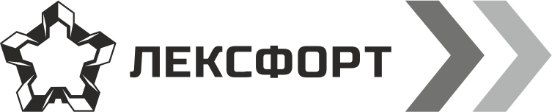 ООО «Центр правовых стратегий «ЛЕКСФОРТ»Адрес: 644046, г. Омск, ул. М.Жукова, д. 107ИНН 5503083806, КПП 550401001, р/с 4070 2810 07477000 0060в Сибирском филиале ПАО «РОСБАНК», г. Красноярскк/с 3010 1810 0000 0000 0388, БИК 040407388ОснованиеОтветственность1.1. Часть 2 ст. 6.3 КоАП РФ:Нарушение законодательства в области обеспечения санитарно-эпидемиологического благополучия населения:- в период режима ЧС;- при возникновении угрозы распространения заболевания, опасного для окружающих;- в период осуществления карантина;- невыполнения выданного в вышеназванные периоды законного акта Роспотребнадзора, о проведении санитарно-противоэпидемических (профилактических) мероприятий.1.2. Часть 3 ст. 6.3 КоАП РФ:Причинение вреда здоровью человека или смерть вследствие вышеназванных нарушений.1.1. Штраф для ИП:- от 50 000 до 150 000 руб. или приостановление деятельности до 90 суток.Штраф для ЮЛ:- от 200 000 до 500 000 руб. или приостановление деятельности до 90 суток.1.2. Штраф для ИП:- от 500 000 до 1 000 000 руб. или приостановление деятельности до 90 суток.Штраф для ЮЛ:- от 500 000 до 1 000 000 руб. или приостановление деятельности до 90 суток.2.1. Часть 1 ст. 20.6.1 КоАП РФНевыполнение правил поведения при введении режима повышенной готовности:- на территории, на которой существует угроза ЧС;- в зоне ЧС. 2.2. Часть 2 ст. 20.6.1 КоАП РФПричинение вреда здоровью человека или имуществу вследствие вышеназванных нарушений.2.1. Штраф для ИП:- от 30 000 до 50 000 руб. Штраф для ЮЛ:- от 100 000 до 300 000 руб. 2.2. Штраф для ИП:- от 500 000 до 1 000 000 руб. или приостановление деятельности до 90 суток.Штраф для ЮЛ:- от 500 000 до 1 000 000 руб. или приостановление деятельности до 90 суток.3.1. Часть 1ст. 236 УК РФНарушение санитарно-эпидемиологических правил, повлекшее по неосторожности массовое заболевание или отравление людей либо создавшее угрозу наступления таких последствий3.2. Часть 2 ст. 236 УК РФНарушение санитарно-эпидемиологических правил, повлекшее по неосторожности смерть человека3.3. Часть 3 ст. 236 УК РФНарушение санитарно-эпидемиологических правил, повлекшее по неосторожности смерть двух или более лиц3.1. - Штраф в размере от 500 000 руб. до 700 000 руб.;- лишение права занимать определенные должности или заниматься определенной деятельностью на срок от 1 года до 13 лет;- ограничение свободы на срок до 2 лет;- принудительные работы на срок до 2 лет;- лишение свободы на срок до 2 лет.3.2. - Штраф в размере от 1 млн. руб. до 2 млн. руб.;- ограничение свободы на срок от 2 до 4 лет;- принудительные работы на срок от 3 до 5 лет;- лишение свободы на срок от 3 до 5 лет.3.3. - Принудительные работы на срок от 4 до 5 лет;- Лишение свободы на срок от 5 до 7 лет.